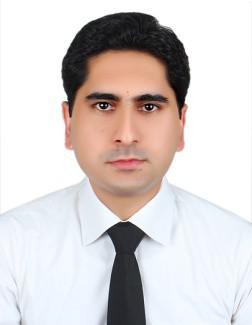 SHAJAH Email: Shajah.306782@2freemail.com 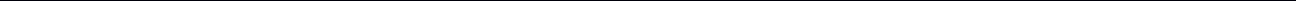 PERSONAL PROFILESeeking position, where a hospitality professional can add value, achieve professional excellence and steady growth. To be part of a team, contributing, learning and enhancing my developments to achieve new heights in the field of Cash Management r (Any suitable position)KEY SKILLSTo become a professional and strategic decision maker.Able to identify problem and promote solution.Interpret instruction and carry out policies accurately.Willingness and ability to take on responsibility.KEY EXPERIENCEOver 5 years in the field of Finance and accountancy.Communication and interpersonal skills for effective teamwork.Knowledge of Internet, Email access and data applications.Able to work under own initiative with minimum supervision.EDUCATIONAL QULIFICATIONCompleted Bachelors degree in commerce.LANGUAGEEnglishUrduWORK EXPERIENCEWork as office Assistant for 1 year in Pakistan.Work as Office clerk in Abudullah yousuf al marzouqi for 2 yearWork with York International Hotel as Club Cashier 6 years.Responsibilities:Managing daily sales report.Managing Customers billing Transactions.Credit card and Cash Payment Receipts.Providing daily operations report to account department.Providing orders to relevant department for services.Working on IDS Software for accounts management.Petty Cash Management for day to day expenses.PERSONAL DETAILSNationality	: PakistaniDate of birth:12-08-1984